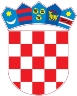 REPUBLIKA HRVATSKAKrapinsko-zagorska županijaUpravni odjel za prostorno uređenje, gradnju i zaštitu okoliša Pregrada Ulica Josipa Karla Tuškana 2Tel: 377-211KLASA: UP/I-350-05/19-05/000048URBROJ: 2140/01-08/4-19-0004Pregrada, 06.03.2019.Predmet:  	Javni poziv za uvid u spis predmetaROBERT ŠTIMAC, HR-49216 DESINIĆ, TRNOVEC DESINIĆKI 13. - dostavlja se Pozivamo Vas na uvid u spis predmeta u postupku izdavanja rješenja o utvrđivanju građevne čestice za stambenu, gospodarsku i pomoćnu zgraduna novoformiranoj građevnoj čestici 979/11 k.o. Desinić koja se formira od dijela k.č.br. 979/2, 979/10, 979/11 i dijela k.č.br.  984/2 k.o. Desinić (Desinić, Trnovec Desinićki 13).Uvid u spis predmeta može se izvršiti dana  15.03.2019. (petak) u 09:00 sati, na lokaciji – Upravni odjel za prostorno uređenje, gradnju i zaštitu okoliša Pregrada, Ulica Josipa Karla Tuškana 2, I kat, soba 20. Pozivu se može odazvati stranka osobno ili putem svoga opunomoćenika, a na uvid treba donjeti dokaz o svojstvu stranke u postupku. Rješenje o utvrđivanju građevne čestice može se izdati i ako se stranka ne odazove ovom pozivu.Stranka koja se odazove pozivu nadležnoga upravnog tijela za uvid, dužna je dokazati da ima svojstvo stranke.VIŠA STRUČNA SURADNICA ZA PROSTORNO UREĐENJE I GRADNJUGordana Gretić, struč.spec.ing.aedif. DOSTAVITI:Oglasna ploča upravog tijelaMrežna stranicaNa katastarskoj čestici za koju se izdaje aktU spis, ovdje